بطاقات المعالجة البطاقة الزرقاء - المستوى الأول البطاقة الخضراء - المستوى الثاني (س2/س3/ س4)البطاقة البرتقالية - المستوى الثالث (س5)الأخطاءفرضياتالمعالجةتوجيهات13 + 6= 73عدم التمييز بين مراتب عدد في النظام العشري.قراءة الأعداد من اليمين إلى اليسار والكتابة من اليسار إلى اليمين. الإجراء غير السليم:       13          6 +        73 =التجميع عشرة – عشرة1/ النشاط الأول:إليك 17 صورة حاول تجميعها (عشرات – وحدات) وضعها في الجدولالنشاط الثاني: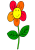 احسب عدد الزهرات بأسرع ما يمكن.وضعها في جدول المراتب.النشاط  الثالث:ضع الأعداد الأتية في جدول المراتب: 37، 84، 7، 50النشاط  الرابع:أكمل المجموع:1/ نقترح عد مجموعة من الأشياء بملء بطاقات وليكن العدد 37 ليكتشف أهمية التجميع باستعمال إجراءات شخصية 2/ دفع المتعلمين نحو التجميع عشرة/عشرة وكتابة العدد في جدول المراتب.3/ التدريب على استعمال جدول المراتب.4/ الجمع بالاستعانة بجدول المراتب مع تبرير الإجابة.توجيهاتالمعالجةفرضياتالأخطاءتحيين تعلمات    المستوى الأولالنشاط الأول:- أكمل المجاميع الآتية مع التمثيل ببطاقات:           = 10+3  ،     	 23+4=             = 6+32النشاط الثاني:جد المجموع:                              + النشاط الثالث:جد نواتج المجاميع الآتية ثم مثلها ببطاقات.27 + 56 =44 + 86 =103 + 49 =- عدم التمييز بين مراتب عدد (غياب المفهوم)- عدم إدخال الرقم المحتفظ به في الحسابتوجيهاتالمعالجةفرضياتالأخطاءتصحيح تصور المتعلم في مفهوم النظام العشري وذلك بالرجوع إلى بطاقة المستوى الثاني.الهدف من النشاط هو تصحيح الإجراء المتبع في كتابة حاصل القسمة من اليسار إلى اليمين (420).يوظف المتعلم ما توصل إليه أثناء تمثيله للبطاقات في إجراء عملية القسمة في النشاط الأول (حيث يعتبر المتعلم عدد الأعمدة المتحصل عليه من الجمع هو حاصل القسمة وعدد الوحدات هو الباقي).النشاط 1:جد نواتج المجاميع الآتية ثم مثلها ببطاقات.  44 + 86 =27 + 56 =103 + 49 =النشاط 2:أنجز عمليات القسمة التالية عموديا:النشاط 3:أنجز عمليات القسمة التالية:التعود على كتابة الأعداد انطلاقا من مرتبة الوحدات إلا في ناتج القسمة الإقليدية فإنه يكتب بداية من أعلى رتبة إلى أدناها.الخلط بين مراتب العدد أثناء كتابة الحاصل.واصل قسمة 0 (الباقي) على 3 (القاسم). انطلاقا من معرفته أن الصفر ليس له معنى على يسار العدد فكتبه على يمينه.